Обява по проект BG05M2OP001-2.016-0022 "Модернизация на висшето образование по устойчиво използване на природните ресурси в България"Ръководството на Минно-геоложки университет „Св. Иван Рилски“ и Екипът за управление на проект BG05M2OP001-2.016-0022 "Модернизация на висшето образование по устойчиво използване на природните ресурси в България", финансиран от Оперативна програма „Наука и образование за интелигентен растеж“, съфинансирана от Европейския съюз чрез Европейските структурни и инвестиционни фондове на основание изискванията на Ръководство за изпълнение на административни до-говори за предоставяне на безвъзмездна финансова помощ по приоритетни оси 2, 3 и 5 на Оперативна програма „Наука и образование за интелигентен растеж“ 2014 – 2020 г., относно изискването за извършване на подбор на лица, които не са били предмет на предварителна оценкаОБЯВЯВА ПРОЦЕДУРА ЗА ПОДБОРна преподаватели за разработване на лекционен курс за дисциплини, включени в две нови магистърски програми по професионално направление 4.4. Науки за Земята: Магистратура „Възстановяване на нарушени ландшафти“Индикативно наименование на дисциплини:Магистратура „Дистанционни методи за мониторинг и моделиране в околната среда“Индикативно наименование на дисциплини:Партньор – Минно-геоложки университет „Св. Иван Рилски“1.1.Кратко описание на длъжността:Преподавателят създава пълно учебно съдържание, лекционен курс за преподаване на съответната дисциплина пред студенти в съответната магистърска програма, като поема ангажимент да внедри дисциплината в учебния процес през академичната 2022/2023 г.Преподавателят трябва да разработи учебно съдържание и лекционен курс, обезпечаващи предвидения в учебния план на магистратурата хорариум лекции и/или упражнения по съответната дисциплина, съгласно длъжностната характеристика.Преподавателят трябва да изготви структура и съдържание на лекционния курс, както и съдържание на отделни теми.Преподавателят трябва да извърши анализ на учебното и научно съдържание в курса  от относно възможните начини и средствата за дигитализиране и да дигитализира учебното съдържание на дисциплината с използване на специализирани софтуерни приложения в образователния процес.1.2. Минималните изисквания за заемане на длъжността:Научна степен – „доктор” или „доктор на науките“.Професионален опит – минимум 5 (пет) години в преподаване на студенти в образователна и квалификационна степен „бакалавър“ или „магистърНаучни публикации – минимум 5 (пет), които са свързани с тематиката на магистърската програма.1.3. Заетост по проекта:Допълнително споразумение към трудовия договор за работа по проекта за период до 7 месеца.Кандидатите следва да имат предвид и допълнителна заетост за дигитализиране на разработеното учебно съдържание и неговото внедряване.2. Процедурата за подбор на преподаватели по отделни дисциплини ще се проведе на два етапа:2.1. Проверка за съответствие на подадените от кандидатите документи;2.2. Проверка за изпълнение на минимални изисквания за заемане на длъжността.3. Необходими документи за участие в процедурата за подбор:3.1. Заявление до Ректора на Минно-геоложки университет „Св. Иван Рилски“ за участие в процедура по подбор на преподаватели (по образец, публикуван на страницата на Минно-геоложки университет „Св. Иван Рилски“);3.2. Автобиография (CV);3.3. Декларация за обстоятелствата, че кандидатът е пълнолетен, не е поставен под запрещение, не е осъждан за умишлено престъпление от общ характер на лишаване от свобода и не е лишен по съответен ред от правото да заема определената длъжност – по образец;3.4. Декларация в съответствие с нормативните текстове от Регламент (ЕС) 2016/679 на Европейския парламент и на Съвета (чл. 7) за съгласие за обработка на личните данни за целите на проекта – по образец;3.5. Копие от документи за придобити образователни и научни степени и допълнителна професионална квалификация (специализация);3.6. Списък на дисциплини и публикации на кандидата, които са в областта на дисциплината и/или магистърската програма, и които доказват минималните изисквания, посочени в обявата.3.7. Списък на проекти с участието на кандидата4. Място и срок за подаване на документите за участие в процедурата по подбор:Документите за участие се представят в срок от пет календарни дни от 14.02.2022 г. от публикуване на обявата в сайта на Минно-геоложки университет „Св. Иван Рилски“. Краен срок за подаване на документи – до 18.02.2022 г.Документите се подават в деловодство, в сградата на Ректорат, София, Студентски град, ул.”проф. Боян Каменов”, до 16:00 часа на 18.02.2022 г.Всички съобщения във връзка с провеждане на процедурата по подбор, както и образците на документите се обявяват на страницата на Минно-геоложки университет „Св. Иван Рилски“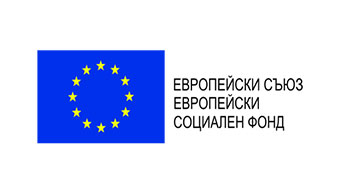 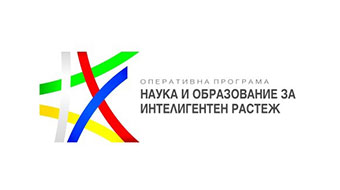 1Геоложко въздействие върху екосистемите2Рекултивация на геолого-проучвателните и минно-добивните обекти3Ландшафтно картографиране4Дистанционен анализ на нарушени терени5Моделиране на природни системи в ГИС среда6Опазване на геонаследството7Приложение на биотехнологиите в геоекологията8Пречистване на индустриално замърсени почви1Триизмерно картиране и работа с изображения в околната среда2Анализ и обработка на сателитни изображения3Специфични приложения на наземното лазерно сканиране4Приложение на глобалните навигационни спътникови системи (ГНСС) в геоекологията5Електро-биологични системи за дистанционен мониторинг на околната среда6Фотограметрични методи за моделиране и мониторинг на околната среда7Предприемачество и иновационни проекти8Хидрографски анализ в ГИС среда и методи за наблюдение